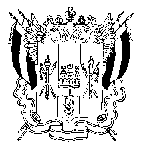 ТЕРРИТОРИАЛЬНАЯ ИЗБИРАТЕЛЬНАЯ КОМИССИЯУСТЬ-ДОНЕЦКОГО РАЙОНА РОСТОВСКОЙ ОБЛАСТИПОСТАНОВЛЕНИЕ04.03.2020г.	№82-9р.п. Усть-ДонецкийОб исключении лиц из резерва составов участковых комиссий избирательных участков, участков референдума, образованных на территории Усть-Донецкого района Ростовской области На основании пункта 25 п.п. "г" Порядка формирования резерва составов участковых комиссий и назначения нового члена участковой комиссии из резерва составов участковых комиссий, утвержденного постановлением Центральной избирательной комиссии Российской Федерации от 05.12.2012 № 152/1137-6, постановления комиссии от 04.03.2020 №82-8 «О назначении членов участковых избирательных комиссий избирательных участков с правом решающего голоса вместо выбывших», Территориальная избирательная комиссия Усть-Донецкого района Ростовской области ПОСТАНОВЛЯЕТ:1 Исключить из резерва составов участковых комиссий избирательных участков, участков референдумов, образованных на территории Усть-Донецкого района Ростовской области лиц, назначенных в составы участковых комиссий согласно приложения 1.2. Разместить настоящее постановление на сайте комиссии в сети "Интернет ".3. Контроль за выполнением настоящего постановления возложить на секретаря Территориальной избирательной комиссии Усть-Донецкого района Ростовской области Лобанову Е.В.Председатель комиссии	И.С.КовалевСекретарь комиссии	Е.В. Лобановаприложение к постановлению Территориальной избирательной комиссииУсть-Донецкого района Ростовской областиот 04.03.2020г. №82-9Список лиц для исключения из резерва составов участковых комиссий избирательных участков, участков референдума, образованных на территории Усть-Донецкого района Ростовской областиПухляковское сельское поселениеРаздорское сельское поселениеУсть-Донецкое городское поселение Нижнекундрюченское сельское поселение № п/пФамилия, имя, отчествоСубъект предложения кандидатурыв состав избирательной комиссии1231Токарь Екатерина АлексеевнаСобрание избирателей по месту работы№ п/пФамилия, имя, отчествоСубъект предложения кандидатурыв состав избирательной комиссии1231Пономарева Екатерина СергеевнаСобрание избирателей по месту работы2.Васильева Татьяна ГеннадьевнаСобрание избирателей по месту жительства№ п/пФамилия, имя, отчествоСубъект предложения кандидатурыв состав избирательной комиссии1231.Докина Марина АлексеевнаСобрание избирателей по месту работы2.Кикичев Александр ЮрьевичУсть-Донецкое местное отделение Ростовского регионального отделения Всероссийской политической партии "Единая Россия"3.Овсеенко Галина ВладимировнаРегиональное отделение Всероссийской политической партии "Союз труда" в Ростовской области№ п/пФамилия, имя, отчествоСубъект предложения кандидатурыв состав избирательной комиссии1231.Моргунова Дина ГеоргиевнаСобрание избирателей по месту работы2.Кузяева Анна ВикторовнаСобрание избирателей по месту работы